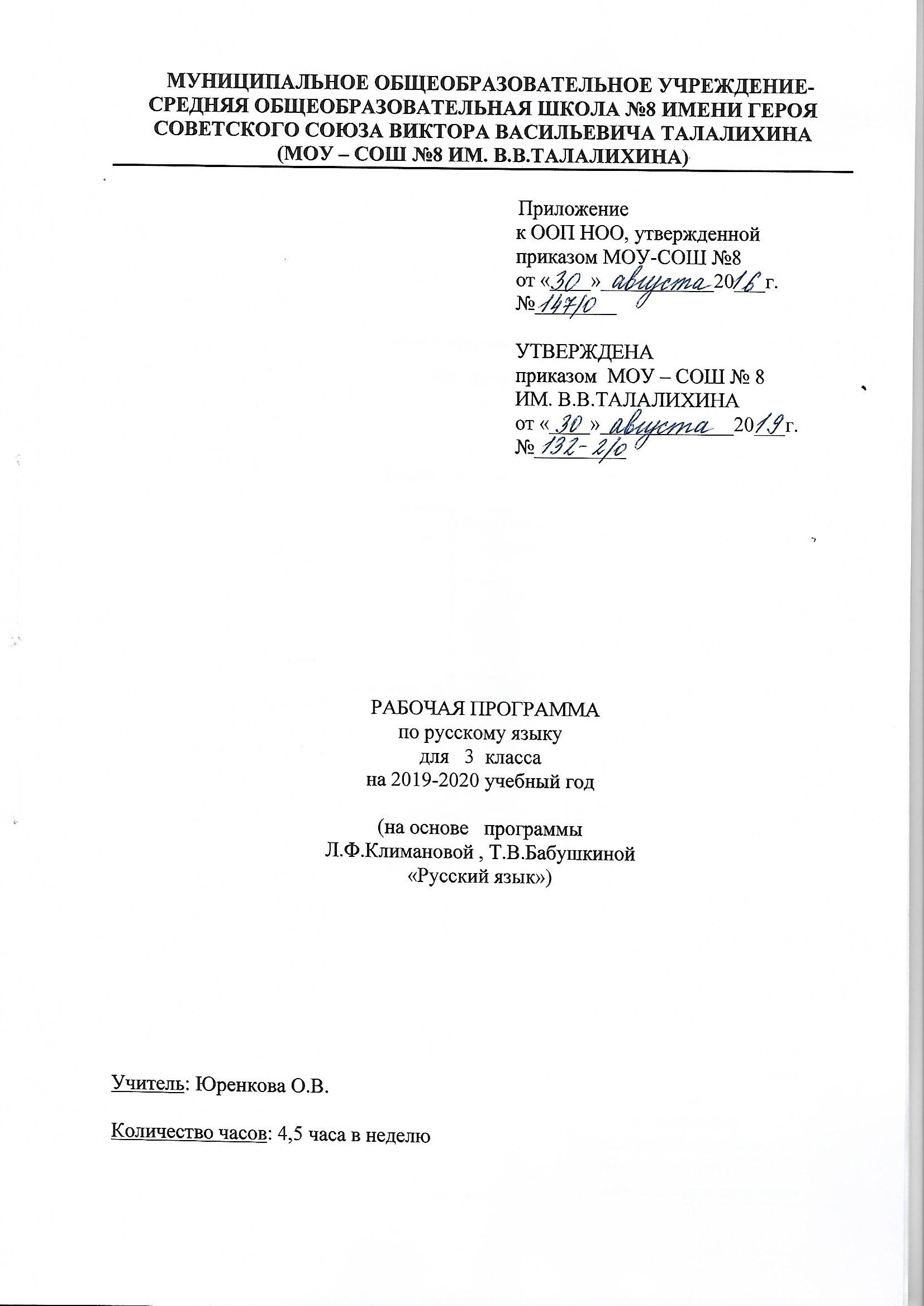 Пояснительная запискаРабочая программа по русскому языку для 3 класса МОУ-СОШ №8 ИМ. В.В.ТАЛАЛИХИНА разработана на основе Федерального государственного образовательного стандарта начального общего образования, примерной программы по русскому языку и программы «Русский язык» Л.Ф. Климановой, Т.В. Бабушкиной, «Просвещение» 2015 год.Программа реализуется по УМК «Перспектива». Для реализации содержания учебного предмета русский язык используется учебник Климановой Л.Ф., Бабушкиной Т. В., «Русский язык» для 3 класса.  Место учебного предмета в учебном планеПо учебному плану МОУ-СОШ № 8 ИМ. В.В.ТАЛАЛИХИНА на изучение предмета «Русский язык» в 3 классе отводится 153 ч (4,5 ч в неделю, 34 учебные недели).Тематическое планирование                               Календарно-тематическое планированиеСписок литературы для учителяКлиманова Л.Ф., Бабушкина Т. В. Учебник. Русский язык. 3 класс, в 2-х частях, М.: Издательство «Просвещение», 2015г.Васильева Н. Ю. «Поурочные разработки по русскому языку». 3 класс. М.: Издательство «ВАКО», 2017г.Список литературы для обучающегосяКлиманова Л.Ф., Бабушкина Т. В. Учебник. Русский язык. 3 класс, в 2-х частях, М.: Издательство «Просвещение», 2015 г.  Климанова Л.Ф., Бабушкина Т. В. Рабочая тетрадь. Русский язык. 3 класс, в 2-х частях, М.: Издательство «Просвещение», 2017 г.  Ульянова Н. С. Русский язык. Разноуровневые задания. 3 класс. М.: Издательство «ВАКО», 2016г.Перечень WEB-сайтов для дополнительного образования по предметуhttps://infourok.ru/  Сайт ИНФОУРОКhttp://www.uchportal.ru/  «Учительский портал» - сообщество учителейhttp://www.uroki.net/   Сайт УРОКИ.NEThttp://www.nachalka.com/ Сайт для учителей начальных классов «Начальная школа»http://www.uchportal.ru/ Учительский портал  http://nsportal.ru/ Социальная сеть работников образования  http://festival.1september.ru/  Фестиваль педагогических идей «Открытый урок» СОГЛАСОВАНОзам. директора по УВР ___________Ю.А.Сафронова«____» ____________ 20__г.СОГЛАСОВАНОРуководитель ШМОучителей начальных классов___________С.М.ЖучковаПротокол от«____» ____________ 20__г.№_____№п/пРаздел, темаКоличество часовФорма контроля1Речевое общение. Повторяем – узнаём новое16Входная контрольная работа.Контрольный диктант № 1 с грамматическим заданием «Текст».2Язык – главный помощник в общении33Контрольный диктант № 2 с грамматическим заданием «Девять правил орфографии».Контрольный диктант № 3  с грамматическим заданием «Предложение».3Состав слова 184Части речи 76Административный контроль по итогам 1 полугодия.Контрольный диктант № 4 «Мягкий знак (ь) на конце имён существительных женского рода после шипящих». Контрольный диктант № 5 с грамматическим заданием «Правописание падежных окончаний имён существительных».Комплексная срезовая работа.Контрольный диктант № 6 с грамматическим заданием «Глагол».Контрольный диктант № 7 с грамматическим заданием «Имя прилагательное».5Повторение изученного за год 10Административный контроль по итогам года. Контрольный диктант № 8 «Итоговое повторение». Итого153Из них 10№  урокаДата  по плануДата  по фактуТемаЭОР№  урокаДата  по плануДата  по фактуТемаЭОР№  урокаДата  по плануДата  по фактуТемаЭОРРечевое общение. Повторяем - узнаём новое (16 ч)Речевое общение. Повторяем - узнаём новое (16 ч)Речевое общение. Повторяем - узнаём новое (16 ч)Речевое общение. Повторяем - узнаём новое (16 ч)Речевое общение. Повторяем - узнаём новое (16 ч)102.09Знакомство с учебником. Кто такие собеседники?Электронное приложение к учебнику Климановой  Л.Ф., Макеевой Бабушкиной Т.В. «Русский язык»203.09Главный помощник в общении – родной язык. Электронное приложение к учебнику304.09Текст. Тема текста. 405.09Текст.  Основная мысль.   506.09Диалог. 609.09Мир общения. Собеседники.   710.09Входная контрольная работа.        811.09Анализ входной контрольной работы.Культура устной и письменной речи.      Электронное приложение к учебнику912.09Правила устной и письменной речи.    1016.09Текст. Заглавие текста. Типы текстов.  Списывание текста.1117.09Текст.  Части текста. 1218.09Текст. План текста.  Словарный диктант.1319.09Контрольный диктант № 1 с грамматическим заданием «Текст». 1420.09Работа над ошибками. Научные и художественные тексты.  1523.09Текст.  Признаки текста.1624.09Обобщение по разделу «Речевое общение. Повторяем - узнаём новое». Язык – главный помощник в общении (40 ч)Язык – главный помощник в общении (40 ч)Язык – главный помощник в общении (40 ч)Язык – главный помощник в общении (40 ч)Язык – главный помощник в общении (40 ч)1725.09Язык - главный помощник в общении. Электронное приложение к учебнику1826.09Звуки и буквы. 1930.09Гласные и согласные звуки. Обозначение их буквами.   Электронное приложение к учебнику2001.10Слог, ударение.  Ударный слог.2102.10Девять правил орфографии. Словарный диктант.2203.10Прописная буква в именах собственных.  2304.10Проверяемые безударные гласные в корне слова. Электронное приложение к учебнику2407.10Проверяемые парные по звонкости – глухости согласные в корне слова. Электронное приложение к учебнику2508.10Непроизносимые согласные. Электронное приложение к учебнику2614.10Разделительные твердый и мягкий знаки. 2715.10Р. р. Обучающее изложение «Ёлочка».2816.10Работа над ошибками. Удвоенные согласные.2917.10Правописание буквосочетаний жи-ши, ча-ща, чу-щу. Правописание буквосочетаний чк, чн, щн.3021.10Правила переноса слов. Списывание текста.Электронное приложение к учебнику3122.10Работа над ошибками. Закрепление. Девять правил орфографии.3223.10Контрольный диктант № 2 с грамматическим заданием «Девять правил орфографии».3324.10Работа над ошибками. Слово и его значение. Слова приветствия. Что рассказало слово.Электронное приложение к учебнику3425.10Роль слова в речевом общении. Словарный диктант.3528.10Строение слова. Словари.3629.10Слово на разных языках мира.3730.10Синонимы. Употребление синонимов в тексте.Электронное приложение к учебнику3831.10Антонимы. Омонимы.3905.11Многозначные слова. 4006.11Слова с обобщающим значением. 4107.11Проверочная работа по теме «Слово и его значение». 4208.11Работа над ошибками. Местоимения. Знакомство.4311.11Словосочетание. 4412.11Предложение. Типы предложений по цели высказывания и по интонации. 4513.11Главные члены предложения. Второстепенные члены предложения (без деления на виды), их роль в предложении.4614.11Контрольный диктант № 3  с грамматическим заданием «Предложение». 4718.11Работа над ошибками. Предложения с однородными членами.4819.11Запятая в предложениях с однородными членами. 4925.11Обобщение по разделу «Язык – главный помощник в общении». Состав слова (18 ч)Состав слова (18 ч)Состав слова (18 ч)Состав слова (18 ч)Состав слова (18 ч)5026.11Состав слова. Разбор слова по составу.  Словарный диктант.Электронное приложение к учебнику5127.11Состав слова. Корень. 5228.11Чередование букв согласных звуков в корнях слов.  Электронное приложение к учебнику5329.11Однокоренные слова. Электронное приложение к учебнику5402.12Р.р.  Составление рассказа по серии картинок «Галка». 5503.12Работа над ошибками. Корневые орфограммы.5604.12Однокоренные слова и формы одного и того же слова. 5705.12Разделительный твердый знак в словах с приставками 5809.12Отличие приставки от предлога. 5910.12Суффикс как значимая часть слова. Электронное приложение к учебнику6011.12Роль суффикса в словообразовании. 6112.12Окончание.  Роль окончания для связи слов в предложении и словосочетании. 6213.12Основа слова. 6316.12Как образуются слова. Электронное приложение к учебнику6417.12Проверочная работа «Состав слова»6518.12Работа над ошибками.Сложные слова - слова с двумя корнями (ознакомление).Электронное приложение к учебнику6619.12 Обобщение по разделу «Состав слова»Части речи (76ч)Части речи (76ч)Части речи (76ч)Части речи (76ч)Части речи (76ч)6723.12Списывание текста. Части речи. 6824.12Самостоятельные и служебные части речи.  Проверочная работа.6925.12Работа над ошибками. Принципы выделения частей речи.Электронное приложение к учебнику7026.12Общее значение и вопросы как средство выделения частей речи.7127.12Части речи. Закрепление.   Имя существительное как часть речи.Электронное приложение к учебнику7209.01Р. р. Обучающее изложение «Клетка с попугаем».Электронное приложение к учебнику7313.01Работа над ошибками. Имя существительное. Повторяем, что знаем. 7414.01Р. р.  Обучающее изложение по готовому плану «Заяц».  7515.01Работа над ошибками. Собственные и нарицательные имена существительные. Одушевленные и неодушевленные имена существительные.7616.01Описание предмета с использованием приёма олицетворения. Электронное приложение к учебнику7717.01Число имен существительных.  Словарный диктант.7820.01Имена существительные, употребляемые только в единственном числе или только во множественном числе. 7921.01Изменение существительных по числам. Число имён существительных.  Закрепление. Электронное приложение к учебнику8022.01Обобщение знаний. 8123.01Р.р. Обучающее изложение «Муравей и голубка».8227.01Работа над ошибками. Род имен существительных. Определение рода имен существительных. 8328.01Мягкий знак (ь) на конце имён существительных после шипящих.Электронное приложение к учебнику8429.01Написание мягкого знака на конце имён существительных после шипящих. Электронное приложение к учебнику8530.01Административный контроль. Контрольный диктант № 4   «Мягкий знак (ь) на конце имен существительных женского рода после шипящих».8631.01Работа над ошибками.  Мягкий знак (ь) на конце имен существительных женского рода после шипящих. Закрепление.8703.02Связь имени существительного в предложении с разными частями речи.8804.02Род имен существительных во множественном числе.Электронное приложение к учебнику8905.02Изменение имен существительных по падежам (склонение). 9006.02Склонение  и определение  падежей имен существительных.Электронное приложение к учебнику9110.02Именительный падеж. 9211.02Родительный падеж. 9312.02Употребление предлогов в родительном падеже имен существительных.9413.02Дательный падеж.  Словарный диктант.Электронное приложение к учебнику9514.02Винительный падеж.9617.02Творительный падеж.  Проверочная работа.9718.02Распознавание изученных  падежей имён существительных.Электронное приложение к учебнику9819.02Предложный падеж. 9925.02Правописание окончаний имён существительных в предложном падеже. 10026.02Употребление предлогов с существительными в разных падежах.  10127.02Контрольный диктант № 5  с грамматическим заданием «Правописание падежных окончаний имён существительных».Электронное приложение к учебнику10202.03Работа над ошибками.Как разобрать имя существительное.Морфологический разбор имён существительных.10303.03Изменение имен существительных по падежам.  Закрепление.10404.03Контрольное списывание.10505.03Работа над ошибками. Местоимение.10606.03Личные местоимения. Роль местоимения в речи.10710.03Глагол как часть речи. Общее значение глаголов, вопросы.10811.03Употребление глаголов в речи. 10912.03Изменение глаголов по временам. Электронное приложение к учебнику11016.03Значение и образование глагольных форм настоящего, прошедшего и будущего времени. 11117.03Глаголы настоящего времени. 11218.03Глаголы прошедшего времени. Словарный диктант.11319.03Суффиксы глаголов прошедшего времени. 11420.03Глаголы будущего времени. 11523.03Правописание безударных окончаний глаголов в будущем времени. Электронное приложение к учебнику11624.03Неопределенная форма глагола. 11725.03Правописание мягкого знака после Ч в глаголах неопределенной формы.Электронное приложение к учебнику11826.03Суффиксы глаголов в неопределенной форме. 11930.03Определение времени глагола.   Проверочная работа.  12031.03Роль окончаний при изменении глаголов по числам.  12101.04Р. р. Обучающее сочинение на одну из предложенных тем. 12202.04Работа над ошибками. Изменение глаголов по числам.12303.04Изменение по родам глаголов прошедшего времени. Электронное приложение к учебнику12406.04Окончания глаголов в прошедшем времени.12507.04Не с глаголами.Электронное приложение к учебнику12613.04Правописание частицы не с глаголами. Электронное приложение к учебнику12714.04Комплексная срезовая работа.Электронное приложение к учебнику12815.04Частица не с глаголами.  Словарный диктант.12916.04Разбор глагола как части речи. Электронное приложение к учебнику13020.04Контрольный диктант № 6  с грамматическим заданием «Глагол».13121.04Работа над ошибками. Обобщение знаний о глаголе.Электронное приложение к учебнику13222.04Обобщение по разделу «Глагол как часть речи».13323.04Имя прилагательное как часть речи.Роль имён прилагательных в речи.13424.04Связь имен прилагательных с именами существительными. 13527.04Роль антонимов и синонимов в речи. Электронное приложение к учебнику13628.04Изменение имен прилагательных по родам, числам и падежам. Проверочная работа»Непроизносимые согласные в корне слова»13729.04Работа над ошибками. Изменение имен прилагательных по родам. 13830.04Контрольный диктант № 7 с грамматическим заданием «Имя прилагательное». 13906.05Работа над ошибками.Изменение имён прилагательных по числам.  14007.05Изменение имён прилагательных по падежам.14112.05Р. р.  Обучающее изложение текста, воспринятого на слух.Электронное приложение к учебнику14213.05Работа над ошибками. Правописание окончаний имён прилагательных.14314.05Разбор имени прилагательного как части речи. Обобщение по разделу «Имя прилагательное как часть речи».Повторение изученного за год (10 ч)Повторение изученного за год (10 ч)Повторение изученного за год (10 ч)Повторение изученного за год (10 ч)Повторение изученного за год (10 ч)14415.05Основные признаки изученных единиц языка и речи.14518.05Административный контроль. Контрольный диктант № 8 «Итоговое повторение». 14619.05Работа над ошибками. Типы предложений по цели высказывания и интонации.14720.05Главные члены предложения, однородные члены предложения.14821.05Состав слова. Электронное приложение к учебнику14925.05Систематизация знаний о значении слова.Электронное приложение к учебнику15026.05Слово. Предложение. Текст. Электронное приложение к учебнику15127.05Языковые единицы. Виды предложений.15228.05Правила правописания.15329.05Обобщающий урок - игра «По океану Речи».